Тест по теме «Треугольники. Равные треугольники»Задание № 1 В треугольнике один угол равен 560, а другой – 380. Найдите третий угол.       а) 940, б) 860, в) 960, г) другой ответ.Задание № 2Определите вид треугольника, если два его угла равны 500 и 300.а) остроугольный, б) прямоугольный, в) тупоугольный, г) равнобедренный.Задание №3Треугольник является равнобедренным, если у него…а) все стороны равны, б) две стороны равны, в) все углы равны,г) два угла равны.Задание № 4 Найдите периметр треугольника, если одна его сторона равна 30 дм, а две другие стороны равны 23 дм и 25 дм.       а) 54 дм, б) 78 дм, в) 84 дм, г) другой ответ.Задание № 5 Стороны треугольника АВС равны 3 см и 4 см, а периметр равен 10 см. Какое из данных утверждений верно?а) ∆АВС – разносторонний, б) ∆АВС – равносторонний, в) ∆АВС – равнобедренный.Задание № 6
Выберите признак равенства данных треугольников на рисунке. 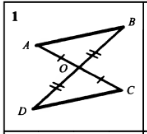 а) по двум сторонам и углу между ними,
б) по стороне и двум прилежащим к ней углам,
в) по трём сторонам,
г) по двум сторонам.Тест по теме «Треугольники. Равные треугольники»Задание № 1 В треугольнике один угол равен 650, а другой – 830. Найдите третий угол.       а) 850, б) 320, в) 420, г) другой ответ.Задание № 2Определите вид треугольника, если два его угла равны 550 и 350.а) остроугольный, б) прямоугольный, в) тупоугольный, г) равнобедренный.Задание №3Треугольник является равносторонним, если у него…а) все стороны равны, б) две стороны равны, в) все углы равны,г) два угла равны.Задание № 4 Найдите периметр треугольника, если одна его сторона равна 20 дм, а две другие стороны равны 32 дм и 15 дм.       а) 54 дм, б) 67 дм, в) 84 дм, г) другой ответ.Задание № 5 Стороны треугольника АВС равны 3 см и 5 см, а периметр равен 12 см. Какое из данных утверждений верно?а) ∆АВС – разносторонний, б) ∆АВС – равносторонний, в) ∆АВС – равнобедренный.Задание № 6
Выберите признак равенства треугольников на рисунке.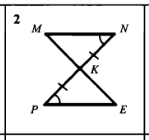 
а) по двум сторонам и углу между ними,
б) по стороне и двум прилежащим к ней углам,
в) по трём сторонам,
г) по стороне и прилежащему углу.Задание № 7
Выберите признак равенства треугольников на рисунке.
а) по двум сторонам и углу между ними,
б) по стороне и двум прилежащим к ней углам,
в) по трём сторонам,
г) по стороне и двум углам.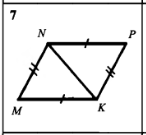 Задание № 8Для доказательства равенства треугольников, изображённых на рисунке, достаточно доказать, что ...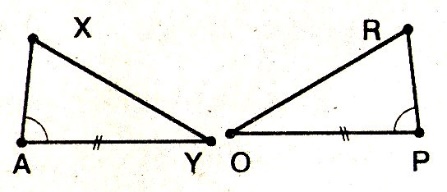 а) PR=XY,б) OR=XY,в) PR=AX. Задание № 9Для доказательства равенства треугольников, изображённых на рисунке, достаточно доказать, что ...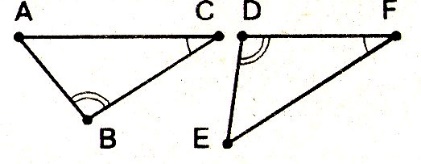 а) AB=DF,б) AC=DF,в) BC=DF.Задание № 10Для доказательства равенства треугольников, изображённых на рисунке, достаточно доказать, что ... 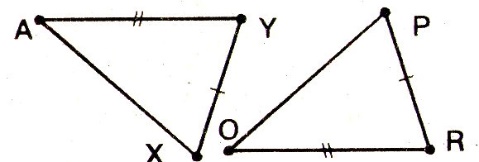 а)  б) в) Задание № 7
Выберите признак равенства треугольников на рисунке.а) по двум сторонам и углу между ними,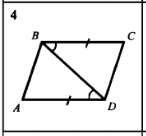 б) по стороне и двум прилежащим к ней углам,в) по трём сторонам,г) по стороне и двум углам Задание № 8Для доказательства равенства треугольников, изображённых на рисунке, достаточно доказать, что ...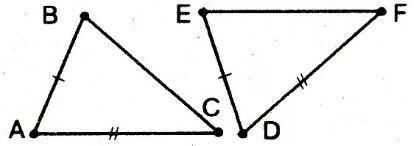 а) BC=EF,б) BC=DF,в) BC=EC.Задание № 9Для доказательства равенства треугольников, изображённых на рисунке, достаточно доказать, что ...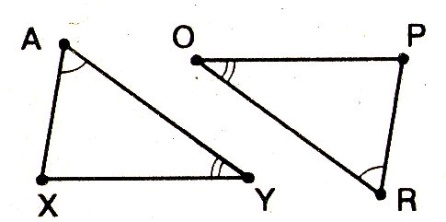 а) OP=XY,б) OP=AX, в) OR=AY.Задание № 10Для доказательства равенства треугольников, изображённых на рисунке, достаточно доказать, что ... 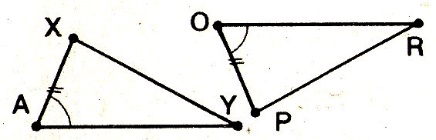 а)  б) в) Тест по теме «Треугольники. Равные треугольники»Задание № 1 В треугольнике один угол равен 560, а другой – 380. Найдите третий угол.       а) 940, б) 860, в) 960, г) другой ответ.Задание № 2Определите вид треугольника, если два его угла равны 500 и 300.а) остроугольный, б) прямоугольный, в) тупоугольный, г) равнобедренный.Задание №3Треугольник является равнобедренным, если у него…а) все стороны равны, б) две стороны равны, в) все углы равны,г) два угла равны.Задание № 4 Найдите периметр треугольника, если одна его сторона равна 30 дм, а две другие стороны равны 23 дм и 25 дм.       а) 54 дм, б) 78 дм, в) 84 дм, г) другой ответ.Задание № 5 Стороны треугольника АВС равны 3 см и 4 см, а периметр равен 10 см. Какое из данных утверждений верно?а) ∆АВС – разносторонний, б) ∆АВС – равносторонний, в) ∆АВС – равнобедренный.Задание № 6
Выберите признак равенства данных треугольников на рисунке. а) по двум сторонам и углу между ними,
б) по стороне и двум прилежащим к ней углам,
в) по трём сторонам,
г) по двум сторонам.Тест по теме «Треугольники. Равные треугольники»Задание № 1 В треугольнике один угол равен 650, а другой – 830. Найдите третий угол.       а) 850, б) 320, в) 420, г) другой ответ.Задание № 2Определите вид треугольника, если два его угла равны 550 и 350.а) остроугольный, б) прямоугольный, в) тупоугольный, г) равнобедренный.Задание №3Треугольник является равносторонним, если у него…а) все стороны равны, б) две стороны равны, в) все углы равны,г) два угла равны.Задание № 4 Найдите периметр треугольника, если одна его сторона равна 20 дм, а две другие стороны равны 32 дм и 15 дм.       а) 54 дм, б) 67 дм, в) 84 дм, г) другой ответ.Задание № 5 Стороны треугольника АВС равны 3 см и 5 см, а периметр равен 12 см. Какое из данных утверждений верно?а) ∆АВС – разносторонний, б) ∆АВС – равносторонний, в) ∆АВС – равнобедренный.Задание № 6
Выберите признак равенства треугольников на рисунке.
а) по двум сторонам и углу между ними,
б) по стороне и двум прилежащим к ней углам,
в) по трём сторонам,
г) по стороне и прилежащему углу.Задание № 7
Выберите признак равенства треугольников на рисунке.
а) по двум сторонам и углу между ними,
б) по стороне и двум прилежащим к ней углам,
в) по трём сторонам,
г) по стороне и двум углам.Задание № 8Для доказательства равенства треугольников, изображённых на рисунке, достаточно доказать, что ...а) PR=XY,б) OR=XY,в) PR=AX. Задание № 9Для доказательства равенства треугольников, изображённых на рисунке, достаточно доказать, что ...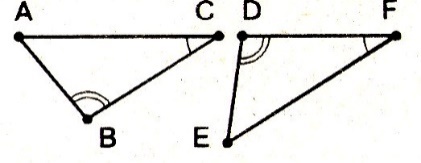 а) AB=DF,б) AC=DF,в) BC=DF.Задание № 10Для доказательства равенства треугольников, изображённых на рисунке, достаточно доказать, что ... а)  б) в) Задание № 7
Выберите признак равенства треугольников на рисунке.а) по двум сторонам и углу между ними,б) по стороне и двум прилежащим к ней углам,в) по трём сторонам,г) по стороне и двум углам Задание № 8Для доказательства равенства треугольников, изображённых на рисунке, достаточно доказать, что ...а) BC=EF,б) BC=DF,в) BC=EC.Задание № 9Для доказательства равенства треугольников, изображённых на рисунке, достаточно доказать, что ...а) OP=XY,б) OP=AX, в) OR=AY.Задание № 10Для доказательства равенства треугольников, изображённых на рисунке, достаточно доказать, что ... а)  б) в) 